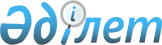 "Парниктік газдар шығарындыларына квоталар беру қағидаларын бекіту туралы" Қазақстан Республикасы Энергетика министрінің 2015 жылғы 18 наурыздағы № 216 бұйрығына өзгеріс енгізу туралы
					
			Күшін жойған
			
			
		
					Қазақстан Республикасы Энергетика министрінің 2016 жылғы 22 қаңтардағы № 21 бұйрығы. Қазақстан Республикасының Әділет министрлігінде 2016 жылы 10 наурызда № 13432 болып тіркелді. Күші жойылды - Қазақстан Республикасы Энергетика министрінің м.а. 2016 жылғы 30 шілдедегі № 363 бұйрығымен      Ескерту. Бұйрықтың күші жойылды - ҚР Энергетика министрінің м.а. 30.07.2016 № 363 бұйрығымен      БҰЙЫРАМЫН:



      1. «Парниктік газдар шығарындыларына квоталар беру қағидаларын бекіту туралы» Қазақстан Республикасы Энергетика министрінің 2015 жылғы 18 наурыздағы № 216 бұйрығына (Нормативтік құқықтық актілерді мемлекеттік тіркеу тізілімінде № 10905 болып тіркелген, «Әділет» ақпараттық–құқықтық жүйесінде 2015 жылғы 15 мамырда жарияланған) мынадай өзгеріс енгізілсін:



      көрсетілген бұйрықпен бекітілген Парниктік газдар шығарындыларына квоталар беру қағидаларында:

      2-қосымша осы бұйрықтың қосымшасына сәйкес жаңа редакцияда жазылсын.



      2. Қазақстан Республикасы Энергетика министрлігінің Климаттың өзгеруі жөніндегі департаменті заңнамада белгіленген тәртіппен:



      1) осы бұйрықты Қазақстан Республикасының Әділет министрлігінде мемлекеттік тіркеуді; 



      2) осы бұйрық Қазақстан Республикасының Әділет министрлігінде мемлекеттік тіркелгенінен кейін он күнтізбелік күн ішінде оның көшірмесін мерзімді баспа басылымдарында және «Әділет» ақпараттық-құқықтық жүйесінде ресми жариялауға, сондай-ақ Қазақстан Республикасы нормативтік құқықтық актілерінің Эталондық бақылау банкіне енгізу үшін Қазақстан Республикасы Әділет министрлігінің «Республикалық құқықтық ақпарат орталығы» шаруашылық жүргізу құқығындағы республикалық мемлекеттік кәсіпорнына жіберуді; 



      3) осы бұйрықты Қазақстан Республикасы Энергетика министрлігінің ресми интернет-ресурсында және мемлекеттік органдардың интранет-порталында орналастыруды;



      4) осы бұйрықты Қазақстан Республикасының Әділет министрлігінде мемлекеттік тіркегеннен кейін он жұмыс күні ішінде Қазақстан Республикасы Энергетика министрлігінің Заң қызметі департаментіне осы тармақтың 2) және 3) тармақшаларымен көзделген іс-шаралардың орындалуы туралы мәліметтерді беруді қамтамасыз етсін.



      3. Осы бұйрықтың орындалуын бақылау жетекшілік ететін Қазақстан Республикасының энергетика вице-министріне жүктелсін.



      4. Осы бұйрық алғашқы ресми жарияланған күнінен кейін күнтізбелік он күн өткен соң қолданысқа енгізіледі.      Қазақстан Республикасының

      Энергетика министрі                        В. Школьник      "КЕЛІСІЛДІ"

      Қазақстан Республикасының

      Ұлттық экономика министрі

      ______________Е. Досаев

      2016 жылғы 8 ақпан

Қазақстан Республикасы  

Энергетика министрінің  

2016 жылғы 22 қаңтардағы 

№ 21 бұйрығына      

қосымша          Парниктік газдар     

шығарындыларына квоталар 

беру қағидаларына    

2-қосымша        нысан_____________________________________________________________________

(парниктік газдар шығарындыларына сертификат беретін органның атауы) Парниктік газдар шығарындыларына

СЕРТИФИКАТОсы Қазақстан Республикасы Экологиялық кодексінің 94-3-бабына сәйкес

берілген сертификат _________________________________________________

                             (қондырғы операторының атауы)

БСН _________________________________________________________________

_____________________________________________________________________

                          (заңды мекенжайы)

Өндірістік объектінің (қондырғының) атауы ___________________________

Төмендегі қызмет түрлері бойынша ____________________________________

                                     (қызмет түрлері көрсетіледі)

парниктік газдар шығарындыларын азайту жөніндегі оның міндеттемелерін

орындау және Квота бөлудің ұлттық жоспарына сәйкес көміртегі

бірліктерін саудалауға қатысу мақсатында парниктік газдар

шығарындыларына __________________ жылдарға ___________________ тонна

мөлшерінде рұқсат алғандығын куәландырады.

      Қазақстан Республикасы Экологиялық кодексінің 94-4-бабының

1-тармағына сәйкес қосымша квота көлемі:      есептік кезеңге.      Сертификатты тапсыру мерзімі: 20 ___ жылғы «  » ________ дейін.

      Тәуелсіз аккредиттелген ұйыммен расталған Қазақстан

Республикасы Энергетика министрінің міндетін атқарушының 2015 жылғы

28 шілдедегі № 502 бұйрығымен бекітілген (Нормативтік құқықтық

актілерін мемлекеттік тіркеу тізілімінде № 11818 тіркелген) парниктік

газдарды түгендеу туралы есептің нысандарына сәйкес парниктік газдар

шығарындыларын түгендеу туралы есеп есепті жылдан кейінгі жылдың 1

сәуіріне дейінгі мерзімде ұсынылады.

      Мониторинг _________________________________ сәйкес жүргізіледі

(Қондырғыға қолданылатын мониторинг стандарттарын көрсете отырып,

мониторинг талаптары (қоршаған ортаны қорғау саласындағы уәкілетті

орган бекіткен әдістемелер))

      Басшы (уәкілетті адам) ________________________________________

                            (қолы)      (Т.А.Ә.(оның болған жағдайда)

М.Ө.

___________________ қаласы      Берілген ___________________________ 
					© 2012. Қазақстан Республикасы Әділет министрлігінің «Қазақстан Республикасының Заңнама және құқықтық ақпарат институты» ШЖҚ РМК
				